Załącznik 1.5.1 do Zasad  przyznawania kont w systemie SAP, stanowiących Załącznik nr 1.5 do Zasad (Polityki) Rachunkowości stanowiącej załącznik nr 1 do Zarządzenia nr 125/2023 Rektora UMB z dnia 15.12.2023 r.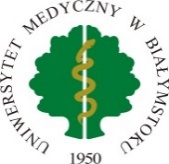 Uniwersytet Medyczny w BiałymstokuFormularz o zmianę / nadanie  uprawnieńOsoba wnioskująca
(imię nazwisko, jednostka organizacyjna)Osoba wnioskująca
(imię nazwisko, jednostka organizacyjna)Dotyczy użytkownika
(imię i nazwisko, jednostka organizacyjna)Formularz o 
(wypełnia osoba wnioskująca)[  ] założenie konta[  ] nadanie uprawnień[  ] nadanie uprawnieńFormularz o 
(wypełnia osoba wnioskująca)[  ] usunięcie konta[  ] odebranie uprawnień[  ] odebranie uprawnieńSystem
(wypełnia osoba wnioskująca)[  ] SIMPLE.ERP[  ] HCM  [  ] HCM  System
(wypełnia osoba wnioskująca)[  ] EZD[  ] SAP[  ] SAP Opis szczegółowy uprawnień
(wypełnia osoba wnioskująca)Okres obowiązywania uprawnień
(wypełnia osoba wnioskująca)[ ] do odwołania[ ] data od: <DD-MM-RRRR> do: <DD-MM-RRRR>[ ] do odwołania[ ] data od: <DD-MM-RRRR> do: <DD-MM-RRRR>[ ] do odwołania[ ] data od: <DD-MM-RRRR> do: <DD-MM-RRRR>Uzasadnienie
(opcjonalne wypełnia osoba wnioskująca) Informacja o nadanych uprawnieniach
(wypełnia KZSZ)